Established by ITU-T Study Group 20 in October 2021, the ITU/FAO on "Artificial Intelligence (AI) and Internet of Things (IoT) for Digital Agriculture" (FG-AI4A) had its second meeting on 9 – 10 May 2022. During the first Meeting of FG-AI4A, 30 – 31 March 2022, the following Working Groups were established:Working Group on Glossary (WG-Gloss);Working Group on Digital Agriculture Use Cases and Solutions (WG-AS);Working Group on Data Acquisition and Modelling for Digital Agriculture (WG-DAM);Working Group for Mapping and Analyzing AI and IoT standards related activities in digital agriculture (WG-Roadmap);Working Group on Ethical, Legal, and Regulatory Considerations relating to the use of AI for agriculture (WG-ELR); andWorking Group on Collaboration and Outreach (WG-CO).Currently, the FG-AI4A Topic Groups were approved based on the incoming use-cases:Topic Group – Irrigation strategy and smart water management;Topic Group – Weather modelling and forecasting;Topic Group – Data Science for surface and underground water monitoring;Topic Group – Yield monitoring and Prediction; andTopic Group – Georeferenced Data Management.The terms of reference of FG-AI4A including information on upcoming meetings can be found on the group’s homepage: http://itu.int/go/fgai4a. We look forward to collaborating within this domain and remain at your disposal in case additional information is required.______________________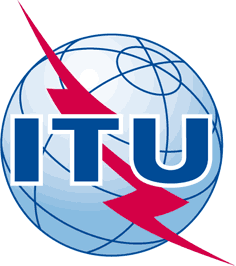 INTERNATIONAL TELECOMMUNICATION UNIONTELECOMMUNICATION STANDARDIZATION SECTORSTUDY PERIOD 2022-2024INTERNATIONAL TELECOMMUNICATION UNIONTELECOMMUNICATION STANDARDIZATION SECTORSTUDY PERIOD 2022-2024INTERNATIONAL TELECOMMUNICATION UNIONTELECOMMUNICATION STANDARDIZATION SECTORSTUDY PERIOD 2022-2024INTERNATIONAL TELECOMMUNICATION UNIONTELECOMMUNICATION STANDARDIZATION SECTORSTUDY PERIOD 2022-2024INTERNATIONAL TELECOMMUNICATION UNIONTELECOMMUNICATION STANDARDIZATION SECTORSTUDY PERIOD 2022-2024INTERNATIONAL TELECOMMUNICATION UNIONTELECOMMUNICATION STANDARDIZATION SECTORSTUDY PERIOD 2022-2024INTERNATIONAL TELECOMMUNICATION UNIONTELECOMMUNICATION STANDARDIZATION SECTORSTUDY PERIOD 2022-2024INTERNATIONAL TELECOMMUNICATION UNIONTELECOMMUNICATION STANDARDIZATION SECTORSTUDY PERIOD 2022-2024INTERNATIONAL TELECOMMUNICATION UNIONTELECOMMUNICATION STANDARDIZATION SECTORSTUDY PERIOD 2022-2024INTERNATIONAL TELECOMMUNICATION UNIONTELECOMMUNICATION STANDARDIZATION SECTORSTUDY PERIOD 2022-2024INTERNATIONAL TELECOMMUNICATION UNIONTELECOMMUNICATION STANDARDIZATION SECTORSTUDY PERIOD 2022-2024INTERNATIONAL TELECOMMUNICATION UNIONTELECOMMUNICATION STANDARDIZATION SECTORSTUDY PERIOD 2022-2024Original: EnglishQuestion(s):Question(s):, , 
(Ref: FG-AI4A-LS1)
(Ref: FG-AI4A-LS1)
(Ref: FG-AI4A-LS1)
(Ref: FG-AI4A-LS1)
(Ref: FG-AI4A-LS1)
(Ref: FG-AI4A-LS1)Source:Source:ITU-T FG on Artificial Intelligence (AI) and Internet of Things (IoT) for Digital Agriculture" (FG-AI4A)ITU-T FG on Artificial Intelligence (AI) and Internet of Things (IoT) for Digital Agriculture" (FG-AI4A)ITU-T FG on Artificial Intelligence (AI) and Internet of Things (IoT) for Digital Agriculture" (FG-AI4A)ITU-T FG on Artificial Intelligence (AI) and Internet of Things (IoT) for Digital Agriculture" (FG-AI4A)Title:Title:LS on Current Activities of FG-AI4A [from FG-AI4A to various groups]LS on Current Activities of FG-AI4A [from FG-AI4A to various groups]LS on Current Activities of FG-AI4A [from FG-AI4A to various groups]LS on Current Activities of FG-AI4A [from FG-AI4A to various groups]Purpose:Purpose:LIAISON STATEMENTLIAISON STATEMENTLIAISON STATEMENTLIAISON STATEMENTLIAISON STATEMENTLIAISON STATEMENTFor action to:For action to:For action to:---For comment to:For comment to:For comment to:---For information to:For information to:For information to:ITU-T SG2, SG5, SG11, SG13, SG20, SG16, FG-AI4H, FG-AI4EE, ITU-D SG1, ITU-D SG2, JCA-AHF, JCA-IoT and SC&C, ITU-R SG5, ITU-R SG7, ISO SAG, IEC Syc Smart CitiesITU-T SG2, SG5, SG11, SG13, SG20, SG16, FG-AI4H, FG-AI4EE, ITU-D SG1, ITU-D SG2, JCA-AHF, JCA-IoT and SC&C, ITU-R SG5, ITU-R SG7, ISO SAG, IEC Syc Smart CitiesITU-T SG2, SG5, SG11, SG13, SG20, SG16, FG-AI4H, FG-AI4EE, ITU-D SG1, ITU-D SG2, JCA-AHF, JCA-IoT and SC&C, ITU-R SG5, ITU-R SG7, ISO SAG, IEC Syc Smart CitiesApproval:Approval:Approval:FG-AI4A e-meeting (Virtual, 9-10 May 2022)FG-AI4A e-meeting (Virtual, 9-10 May 2022)FG-AI4A e-meeting (Virtual, 9-10 May 2022)Deadline:Deadline:Deadline:N/AN/AN/AContact:Contact:Contact:Contact:Abstract:Abstract: